МБДОУ «Детский сад №401»Нижний  НовгородСолнце    и Луна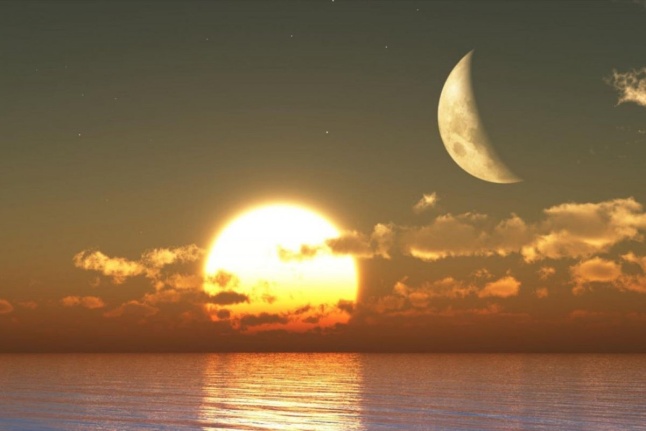 Разработала воспитатель Замышляева Н.В.Солнце, солнышко, светилоЗемлю разом осветило.Так светло и ярко стало!К ночи солнышко устало.За деревья зацепилось,Прямо в море опустилось.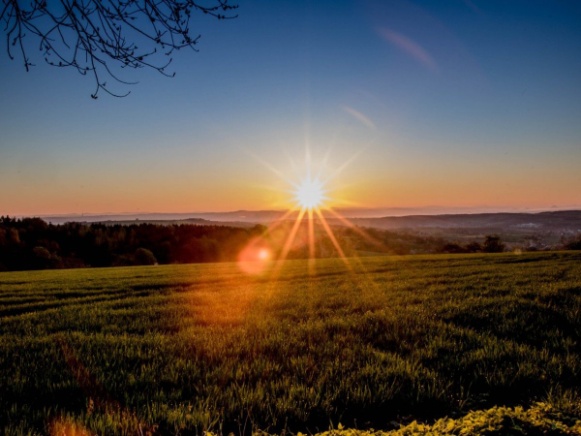 Понаблюдайте с ребенком за Солнцем. Но помните, что делать это можно, только защитив глаза солнечными очками. И даже в этом случае смотреть на светило можно не более одной-двух минут. Подведите ребенка к выводу о том, что Солнце- это шар. Пусть малыш покажет вам, на какие предметы похоже Солнце по форме. Помогите ему подобрать слова, характеризующие Солнце. Какое оно? (Яркое, горячее.) Расскажите, что Солнце – это громадная раскаленная звезда, которая находится очень далеко от Земли. Даже на самом быстром космическом корабле лететь до Солнца пришлось бы очень-очень долго. Объясните ребенку, что без Солнца невозможна жизнь на Земле. Без Солнца на Земле будет темно и очень холодно. 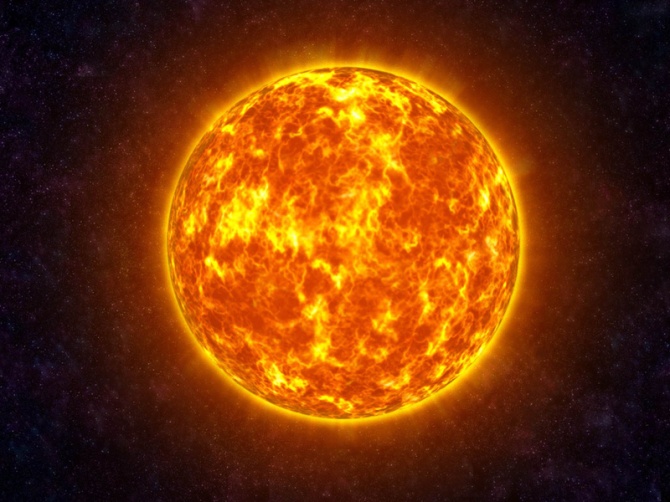 Посмотрите с ребенком за тем, как движется Солнце по небосклону в течении дня, как оно восходит и садится. Объясните, что это не Солнце движется во круг Земли, а Земля вращается во круг своей оси, поворачиваясь к Солнцу то одной, то другой стороной. Можно показать это наглядно, взяв два мяча, один из которых будет изображать Солнце, а второй Землю.  Ночь и звездна, и темна,Нам в окно Луна видна.Свет холодный голубойДарит нам Луна с тобой.Как же грустно в вышине,В небесах одной Луне!У нее холодный свет,Потому что друга нет.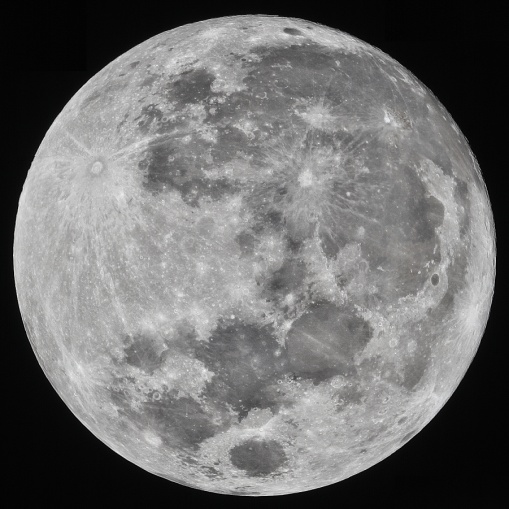 Теперь вы можете вместе с ребенком понаблюдать за Луной. Выберите для этого полнолуние, чтобы он увидел, что эта планета круглая, как и Солнце, и похожа на большой светящийся шар, но в отличии от Солнца, Луна- холодная планета. Свет, который принимаем за свет Луны, это отраженный свет Солнца. Расскажите малышу, что Луна – спутник Земли, она вращается вокруг Земли, что люди уже посещали Луну и доставляли туда аппараты для исследования этой планеты.Расскажите крохе, что в те дни, когда тень Земли закрывает часть луны, мы видим Луну не полностью и называем видимую часть месяцем. Объясните малышу, что во  время полнолуния мы видим всю Луну. В  это время часть Луны не закрыта тенью  Земли.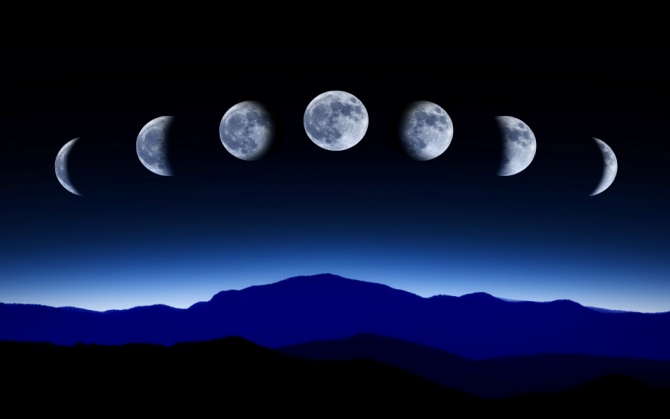 Как-то было в воскресеньеНочью лунное затменье.Вдруг Луна с небес пропала.Может, в озеро упала?Все гораздо проще было-Тень Земли ее накрыло.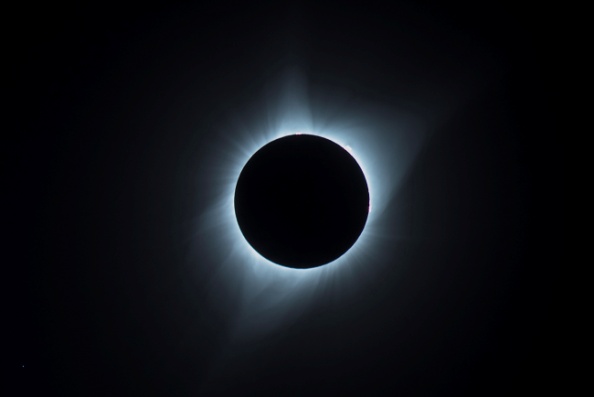 Покажите ребенку, что Луна выглядит как светящийся шар не всегда. Иногда мы видим месяц, а иногда ночное звездное небо мы видим без Луны. Расскажите, что мы можем видеть только освещенную Солнцем Луну. Если тень Земли закрывает часть Луны, то мы видим месяц- освещенную часть поверхности Луны. А если тень Земли закрывает всю Луну, происходит   лунное затмение.И такое вот бывает:Солнце вдруг Луна скрывает.Станет днем темно, как ночью.Солнца нет, и тихо очень.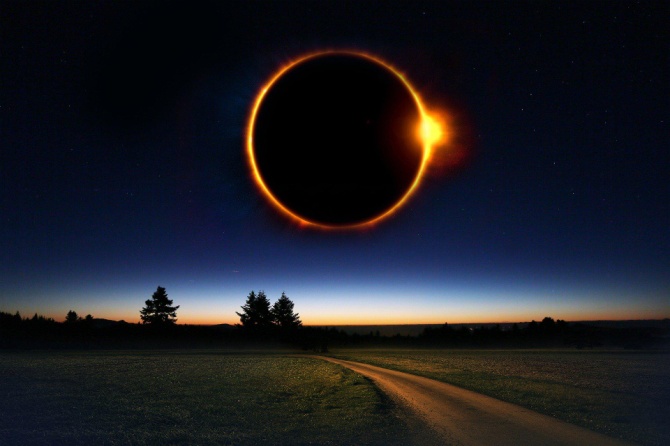 А потом объясните малышу, что солнечное затмение- это явление, при котором тень Луны закрывает Солнце. С Земли кажется, что Солнце днем исчезло с неба, и наступила ночь.